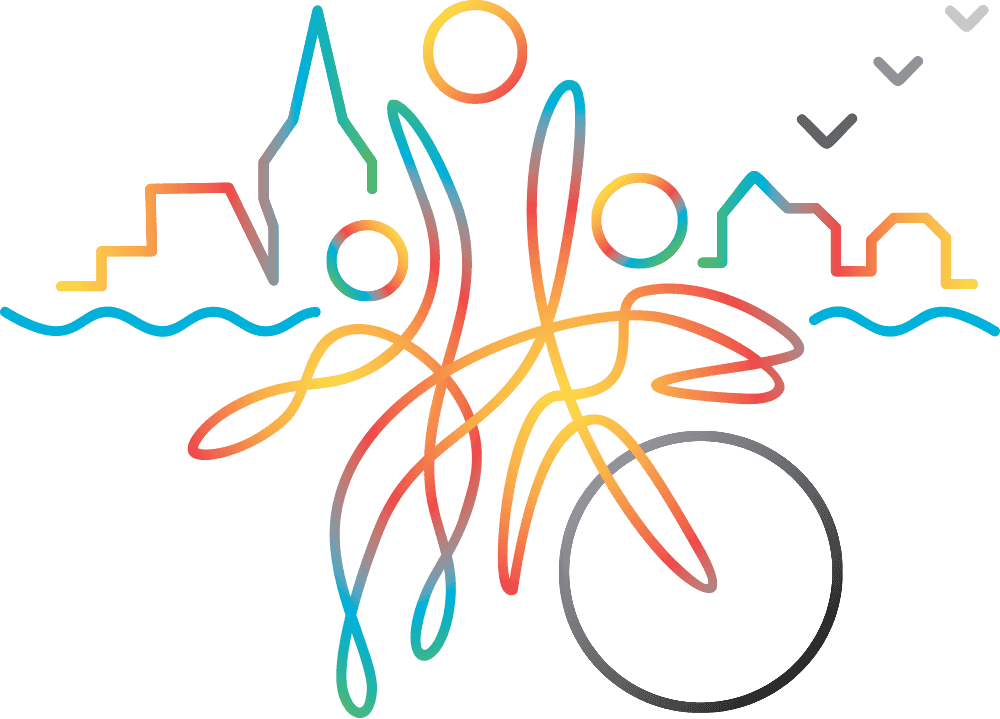 2019. május 17-én 11 órai kezdettel játékos sportrendezvényt tartunk az EFOP 1.3.9 pályázatunk keretében.Választható sportágak:dzsúdótájfutászumbahip-hopmétatornamókaSzeretettel várunk minden sportolni vágyó lakót.Gércei Általános Iskola tanulói és nevelőtestülete